                 Employment Programmes Application Form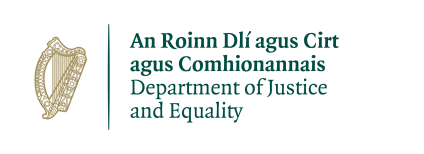 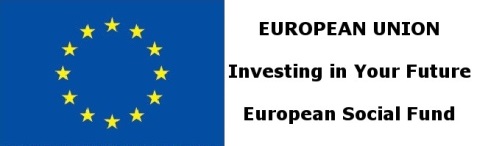 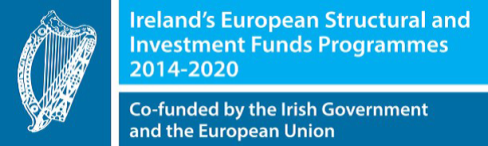 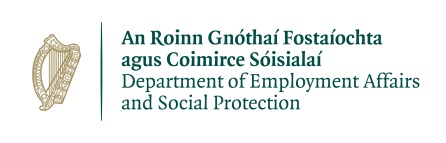 Referral agency  	   I know someone who attended the programme  	Friend  		Internet  	 	Other  Please explain: Are you unemployed?   	Yes  		No  	If yes, how long have you been unemployed in Ireland?   (month and year)   _____________________If you are employed, please give details of your job.Role ___________________________________    Days per week   ______       Hours per day _________What types of employment are you looking for? E.g. retail, construction, IT, customer service etc. ___________________________________________________________________________________Do you have a CV?	   Yes  	No        (If yes, we will ask for your CV at a later stage)Please tick all the levels of education you have completedPrimary School			   		Secondary School/High School      Further Education / FAS / FETAC  		               	 	 Degree  Postgraduate (Masters/PhD)	   	If you have a Further Education, Degree or Postgraduate qualification please give details:-What qualification do you have (including subject)?  __________________________________________Did you complete it in Ireland?      	Yes                   No                        How long did your qualification take?   __________________________________How strong are your IT skills?  Circle or highlight a number on the scale (1= low, 5 =high)     1     2     3     4     5   What can you do on a computer? Please list:If English is not your first language, do you have any English language qualification?      Yes   	No      If yes, what is your qualification?   ______________________________ _________________________       What year did you get it?  _________  Do you have a valid Irish driving licence? 		Yes  		No  	Are you receiving a social welfare payment?	Yes  		No  If yes, please give details of payment ___________________________________________Are you currently living with your partner and/or other family member(s)? 	Yes  		No  	If yes, is your partner and/or other family member(s) currently working?		Yes  		No  	Do you have any children who are dependent on you?  ______        If yes, how many?  ____________Are you parenting alone (single parent)? 		Yes   	 No  	Do you have commitments e.g. childcare or part time/ casual employment that could affect your ability to attend the programme?  ______________________________________________________Do you have or are you facing any criminal convictions?        Yes   	  No  	You can speak in more detail to a Business in the Community staff member.What type of accommodation do you live in currently?Private-rented		Family Home  	   Hostel			Other (Explain)  	Have you been homeless within the last two years?		Yes    	   No     If yes, please state how long have you been homeless for :   ________________________________(Homeless includes sleeping in the streets/ a squat/ a B&B/ a hostel/ with friends or family on a temporary basis)Do you have any mental or physical health issues that might affect your ability to work?	Yes  	 No  Have you ever had a drug/alcohol dependency?	Yes    	No   		 You can speak in more detail to a Business in the Community staff member.You can send in the form by email at epic@bitc.ie or hand deliver or post to our address:  3rd Floor Phibsborough Tower, Phibsborough Road, Dublin 7. If you have any questions about this form or our programmes, please contact us: epic@bitc.ie / 01 8743840 or 01 8743814Personal DetailsPersonal DetailsFirst name: Surname:Address:Address:Mobile:Other phone:Email address: Email address: Gender:Date of Birth: Country of birth: Country of birth: If   If your country of birth is not Ireland, when did you arrive in Ireland? (month and year)If   If your country of birth is not Ireland, when did you arrive in Ireland? (month and year)Referral Details Are you linked in with a referring agency/ support agency?                    Yes                           No  If yes, please ask your support worker to complete this section:Name of referring support agency:Address / site of referring support agency:Name of support worker:How does your client demonstrate they are ready for work? (include examples of how the client has moved on; positions of responsibility; timekeeping; reliability and behaviour)I confirm that this client has been risk assessed  Support worker phone no:Support worker email address:FOR OFFICE USE ONLY  Date:Assessed by:Proposed Service:   	RFW		EPIC		 RISE Proposed Service:   	RFW		EPIC		 RISE Proposed Service:   	RFW		EPIC		 RISE English Test:      Oral:                            %			Written:                         %English Test:      Oral:                            %			Written:                         %English Test:      Oral:                            %			Written:                         %Proof of residency status:	EU/Irish Passport		                Asylum Seeker with work permit                   Other ID                               None                                    	GNIB card with Stamp 4	 	 Reason for Stamp 4: __________________________GNIB card with Stamp 1g		 GNIB Expiry Date:   ___________________________Proof of residency status:	EU/Irish Passport		                Asylum Seeker with work permit                   Other ID                               None                                    	GNIB card with Stamp 4	 	 Reason for Stamp 4: __________________________GNIB card with Stamp 1g		 GNIB Expiry Date:   ___________________________Proof of residency status:	EU/Irish Passport		                Asylum Seeker with work permit                   Other ID                               None                                    	GNIB card with Stamp 4	 	 Reason for Stamp 4: __________________________GNIB card with Stamp 1g		 GNIB Expiry Date:   ___________________________How did you hear about us?EmploymentEducation / skillsYour current situation7.   Accommodation8.   Health10.   Data Protection  /  Declaration of ConsentData Privacy Notice  (It is important that you read the information below before you sign)You have the right to know how we use your personal information.  You have a right to request any information we hold about you (Right of Access) and you can do so by using the contact details at the bottom of this page. We are required to collect personal information in order to assess your eligibility for our employment programmes, to monitor their effectiveness, and to provide statistical data to our funders. Our primary funders are the Department of Justice and the Department of Employment Affairs and Social Protection. We will store your data in a confidential and secure manner. For EPIC and RISE participants we are required by our funders to store your data until 31/12/2028.  For participants of our other programmes, we will store your data for a period of 3 years. In the case of those who apply but do not start a programme, we will retain your data for 1 year. For participants starting a work placement, we may be required to provide personal data, including sensitive data (e.g. health and any unspent criminal convictions), to a potential placement company so that we can make a good match. ConsentPlease sign below to confirm that the information given is true and complete and that it can be used for the purposes of the programme as outlined above. False or misleading information may lead to an application being disqualified.Signed:           __________________________________            Date: ______________________________    